МУНИЦИПАЛЬНОЕ БЮДЖЕТНОЕ ОБЩЕОБРАЗОВАТЕЛЬНОЕ УЧРЕЖДЕНИЕ- ОСНОВНАЯ ОБЩЕОБРАЗОВАТЕЛЬНАЯ ШКОЛА с. ЛЮБИМОВОСОВЕТСКОГО РАЙОНА САРАТОВСКОЙ ОБЛАСТИПРИКАЗОт  04.05.2017_ №  53__Об итогах итогового этапа муниципальных мониторинговых исследований качестваобразования 3, 8 классах    На основании приказа управления образования администрации Советского муниципального района  №134 от 03.05.2018 «Об итогах проведения муниципальных мониторинговых исследований качества образования в 3,8 и 10 классах общеобразовательных организаций»Мониторинг позволил провести диагностику учебных достижений обучающихся, оценить уровень работы педагогов по подготовке школьников по предметам математика и русский язык в 3, 8  классах. На основании изложенногоПРИКАЗЫВАЮ:1. Утвердить результаты муниципальных диагностических работ по математике и русскому языку для учащихся 3, 8  классов (итоговый контроль) (приложение №1).2. Заместителям директора по учебной работе Зайцевой Н.И.:2.1. проанализировать аналитическую справку результатов муниципальных мониторинговых исследований качества образования по математике и русскому языку в 3,8  классах (итоговый контроль) (приложение №2);3. Руководителям ШМО учителей Жакиной В.В., Лесиной И.А. на заседаниях ШМО:3.1. проанализировать результаты муниципальных диагностических работ, вскрыть проблемные темы и продумать алгоритм ликвидации пробелов знаний учащихся по темам, которые вызвали наибольшие затруднения;   3.2.  организовать образовательный процесс обучающихся 3,8  классов на основе технологий, обеспечивающих индивидуализацию обучения, достижения планируемых результатов при реализации ФГОС НОО, ООО.   3.3.  обобщить опыт работы учителей - предметников, у которых стабильно высокие результаты по учебным предметам, через мастер - классы с предоставлением форм, приемов и методов работы учителя, разместить материалы по распространению опыта коллег на ИКТ - страничках ТГ;Контроль за исполнением приказа оставляю за собой. 
 
   Директор школы                                            Г.А.КорольПриложение № 1к приказуот ___________ № _______Результаты муниципальных мониторинговых исследований качества образования по математике и русскому языку в 3, 8  классах (итоговый контроль)Результаты муниципальных мониторинговых исследований качества образования по русскому языку в 3 классах (итоговый контроль)Результаты муниципальных мониторинговых исследований качества образования по математике в 3 классах (итоговый контроль)Результаты муниципальных мониторинговых исследований качества образования по русскому языку в 8 классах (итоговый контроль)Результаты муниципальных мониторинговых исследований качества образования по математике в 8 классах (итоговый контроль)Приложение № 2 к приказуОт___________ № ___Аналитическая справка результатов муниципальных мониторинговых исследований качества образования по математике и русскому языку в 3, 8  классах (итоговый контроль)Цели исследования: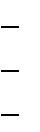 развитие  системы оценки качества образования; выявления качества знаний учащихся 3, 8 классов;выявления  уровня  эффективности  подготовки  обучающихся  к  государственной(итоговой) аттестации в 2019 году.Участники мониторинговых исследований:В муниципальных мониторинговых исследованиях приняли участие  учащиеся общеобразовательной организации, включающих 26 обучающийся, из них: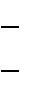 обучающихся 3 классов – 18,обучающихся 8 классов - 8,В мониторинговых исследованиях приняли участие: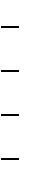 эксперты, участвующие в проверке оценочно – диагностических материалов –4,общественных наблюдателей -2,школьных координаторов – 1,специалистов управления образования – .Таблица 1. Соотношение показателей успеваемости и качества знаний по результатам итогового муниципального мониторинга качества образования по математике и русскому языку в 3 классеКачество знаний по русскому языку выше, чем по математике.Таблица 2. Соотношение показателей успеваемости и качества знаний по результатам итогового муниципального мониторинга качества образования по математике и русскому языку в 8 классеУровень выполнения работ и качество знаний в 8 классе по русскому языку ниже, чем по математике.Таблица 4. Уровень выполнения работ по русскому языку и математикеИсследование таблицы 4. показывают, что: в 3 классе по математике меньше высоких оценок, чем по русскому языку; неудовлетворительные оценки  имеются по математике.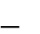  в 8 классе по математике высоких оценок больше, чем по русскому языку.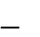 Таблица 5. Соотношение показателей успеваемости, качества знаний и среднего балла итогового муниципального мониторинга качества образования в 3 классеИз таблицы 5 видно, что успеваемость в 3 классе по математике меньше успеваемости по русскому языку (100%); качество знаний по математике в 3 классе  ниже качества знаний по русскому языку .Таблица 6. Соотношение показателей успеваемости, качества знаний и среднего балла итогового муниципального мониторинга качества образования в 8 классеАнализ таблицы 6 показывает, что успеваемость в 8 классе по математике  равна успеваемости по русскому языку равна ; качество знаний по математике в 8 классе в 2,5 раза  выше, чем качество знаний по русскому языку. Таблица 12. Сравнительный анализ входного и итогового этапов муниципальныхдиагностических работ в 3 классеТаблица 13. Сравнительный анализ входного и итогового этапов муниципальныхдиагностических работ в 8 классеОсновные выводыОсновные  результаты  итогового  муниципального  мониторинга,  представленные  вданной информации, позволяют сделать следующие выводы:Определен уровень освоения учащимися 3, 8  классов образовательных программ по русскому языку и математике.Более половины обучающихся 3 классов выполнили муниципальные диагностические работы на «4» и «5».Низкие результаты  по русскому языку в 8 классе.Выявлены группы риска среди обучающихся 8  класса по русскому языку и математике, претендующих получить отметку «2» на ГИА в 2019 году.Образовательным организациям рекомендуется обратить внимание на следующие направления в работе: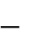 изучение результатов муниципального мониторинга оценки качества образования обучающихся 3, 8  классов в целях коррекции образовательного процесса в общеобразовательной организации;организация образовательного процесса обучающихся 3, 8  классов на основе технологий, обеспечивающих индивидуализацию обучения, достижения планируемых результатов при реализации ФГОС ООО.методическая поддержка обучающихся и учителей при подготовке к муниципальному мониторингу оценки качества образования обучающихся 3, 8  классов, создание эффективных систем оценки качества образования, в том числе индивидуальных достижений учащихся.Руководителям школьных творческих групп, учителей начальных классов Лесиной И.А, Жакиной В.В. рекомендуется:проанализировать результаты муниципальных мониторинговых работ, вскрыть проблемные темы, и продумать алгоритм ликвидации пробелов знаний учащихся по темам, которые вызвали наибольшие затруднения;обобщить опыт работы учителей-предметников, у которых стабильно высокие результаты мониторинговых работ, через мастер-классы с предоставлением форм, приемовметодов работы учителя, выложить материалы по распространению опыта коллег на ИКТ-страничках ТГПР.проанализировать допущенные учащимися ошибки и ликвидировать пробелы в знаниях;при обучении каждому учителю нацеливать учащихся на подготовку к ГИА, правильно расставляя акценты и учитывая реальные возможности каждого учащегося;систематически проводить дифференцированную и индивидуальную работу с учащимися;Учителям русского языка, математики и начальных классов рекомендуется:разобрать с обучающимися типичные ошибки, допущенные при выполнении муниципальных диагностических работ;руководствуясь результатами мониторинговых исследований, разработать планы коррекционной работы по устранению выявленных в ходе мониторинга пробелов в знаниях учащихся;проводить дополнительные индивидуальные и групповые занятия с обучающимися, получившими неудовлетворительные результаты;осуществлять дифференцированный подход во время проведения учебных занятий; отрабатывать навыки работы с материалами тестовой формы.Классным руководителям 3,8 классов рекомендуется:довести до сведения родителей результаты муниципальных диагностических работ; выявить группу риска среди обучающихся 8 класса по русскому языку иматематике, претендующих получить отметку «2» на ГИА в 2019 году и вести индивидуальную работу с обучающимися и их родителями.Итоговая диагностическая работа по русскому языкуИтоговая диагностическая работа по русскому языкуИтоговая диагностическая работа по русскому языкуИтоговая диагностическая работа по русскому языкуИтоговая диагностическая работа по русскому языкуИтоговая диагностическая работа по русскому языкуИтоговая диагностическая работа по русскому языкуИтоговая диагностическая работа по русскому языкуИтоговая диагностическая работа по русскому языкуИтоговая диагностическая работа по русскому языкуИтоговая диагностическая работа по русскому языкуИтоговая диагностическая работа по русскому языкуИтоговая диагностическая работа по русскому языкуИтоговая диагностическая работа по русскому языкуколичествоколичествоколичествоколичествоучащихся в 3участниковКачествоСреднийклассахмониторинга"5""4""3""2"знанийУспеваемостьбалл18180126066,7%100,00%3,7Итоговая диагностическая работа по математикеИтоговая диагностическая работа по математикеИтоговая диагностическая работа по математикеИтоговая диагностическая работа по математикеИтоговая диагностическая работа по математикеИтоговая диагностическая работа по математикеИтоговая диагностическая работа по математикеИтоговая диагностическая работа по математикеИтоговая диагностическая работа по математикеИтоговая диагностическая работа по математикеИтоговая диагностическая работа по математикеИтоговая диагностическая работа по математикеИтоговая диагностическая работа по математикеИтоговая диагностическая работа по математикеколичествоколичествоколичествоколичествоучащихся в 3участниковКачествоСреднийклассахмониторинга"5""4""3""2"знанийУспеваемостьбалл1818467155,5%94,7%3,7Итоговая диагностическая работа по русскому языкуИтоговая диагностическая работа по русскому языкуИтоговая диагностическая работа по русскому языкуИтоговая диагностическая работа по русскому языкуИтоговая диагностическая работа по русскому языкуИтоговая диагностическая работа по русскому языкуИтоговая диагностическая работа по русскому языкуИтоговая диагностическая работа по русскому языкуИтоговая диагностическая работа по русскому языкуИтоговая диагностическая работа по русскому языкуИтоговая диагностическая работа по русскому языкуИтоговая диагностическая работа по русскому языкуИтоговая диагностическая работа по русскому языкуИтоговая диагностическая работа по русскому языкуколичествоколичествоучащихся в 8участниковКачествоУспеваемостьСреднийклассахмониторинга"5""4""3""2"знанийбалл982-5125%87%3,4Итоговая диагностическая работа по математикеИтоговая диагностическая работа по математикеИтоговая диагностическая работа по математикеИтоговая диагностическая работа по математикеИтоговая диагностическая работа по математикеИтоговая диагностическая работа по математикеИтоговая диагностическая работа по математикеИтоговая диагностическая работа по математикеИтоговая диагностическая работа по математикеИтоговая диагностическая работа по математикеИтоговая диагностическая работа по математикеИтоговая диагностическая работа по математикеИтоговая диагностическая работа по математикеИтоговая диагностическая работа по математикеколичествоколичествоколичествоколичествоучащихся в 8участниковКачествоСреднийклассахмониторинга"5""4""3""2"знанийУспеваемостьбалл98142 1 62,5%87,5%3,63ПредметКачество в %Успеваемость вСредний балл%3 класс3 классМатематика55,5%94,7%3,7Русский язык66,7%100,00%3,7ПредметКачество в %Успеваемость вСредний балл%8 класс8 классМатематика62,5%87,5%3,63Русский язык25%87%3,4ОценкиМатематикаМатематикаРусский языкРусский языкРусский языкРусский язык3 класс8 класс8 класс3 класс8 класс«5»41102«4»64412-«3»72265«2»11101МатематикаМатематикаРусский языкРусский языкКачество в%Успеваемость в %Качество в%Успеваемость в %55,5%94,7%66,7%100,00%МатематикаМатематикаРусский языкРусский языкКачество в%Успеваемостьв %Качество в%Успеваемостьв %62,5%87,5%25%87%русский языкрусский языкматематикаматематикаУспеваемостьУспеваемостьУспеваемостьУспеваемостьКачество знанийКачество знанийКачество знанийКачество знанийКачество знанийУспеваемостьУспеваемостьУспеваемостьУспеваемостьУспеваемостьУспеваемостьКачество знанийКачество знанийКачество знанийКачество знанийКачество знанийКачество знанийвходитогРазницаРазницавходвходитогитогРазницавходвходитогитогРазницаРазницавходвходвходвходитогРазница93,7%100%+6,3%+6,3%68,7%68,7%66,7%66,7%-2%81,25%81,25%94,7%94,7%+13.45%+13.45%50%50%50%50%55,5%+5.5%русский языкрусский языкматематикаматематикаматематикаУспеваемостьУспеваемостьУспеваемостьУспеваемостьУспеваемостьКачество знанийКачество знанийКачество знанийКачество знанийКачество знанийУспеваемостьУспеваемостьУспеваемостьУспеваемостьУспеваемостьУспеваемостьКачество знанийКачество знанийКачество знанийКачество знанийКачество знанийКачество знанийвходитогитогРазницаРазницавходвходитогитогРазницавходвходвходитогРазницаРазницавходвходвходвходитогРазница86%87%87%+1%+1%14%14%25%25%+11%71,4%71,4%71,4%87,5%+16.1%+16.1%0%0%0%0%62,5%+62.5%